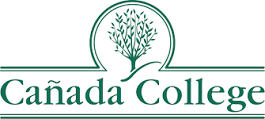 Strategic Enrollment Management CommitteeMeeting ScheduleRoom 8-1109:00 – 10:00 a.m. Fall 2019Note:  Aligning and Scaling Outreach should be a standing item on each agenda.Updated by the Committee on August 28, 2019Meeting DateTopicLead/Guest PresenterAugust 28, 2019Understanding Impacts on FTES and Cañada student journeys/Guided Pathways ProjectsPRIE/VPSSSeptember 11, 2019Career Education program development Career exploration & job placementJulian BranchSeptember 25, 2019Menlo ParkESL/ACCEL(?)Julian BranchAlicia AguirreOctober 23, 2019FYE (JAMS, COLTS Con and Student Success Teams)Early College ExperiencesPromise Scholars – Strategic PlanPerezRobinsonQuevedoOctober 30, 2019Optimizing the Course Schedule (program maps)Robinson, Engel, PeñaNovember 6, 2019Online instructionRobinsonNovember 20, 2019KADAligning and Scaling Outreach – Strategic PlanRobinsonArellanoDecember 4, 2019Review Draft SEM Plan to be submitted to PBCRobinson and Engel